UNIVERSIDADE FEDERAL DO PAMPA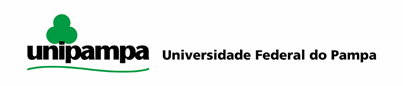 CAMPUS URUGUAIANAPrograma de Residência Integrada Multiprofissional em Urgência e Emergência - RUEReunião de Planejamento de AtividadesData e horário:__/__/2020, às ____ horas.Local:________________________________________________________________________Assuntos abordados na reunião e encaminhamentos:____________________________________________________________________________________________________________________________________________________________________________________________________________________________________________________________________________________________________________________________________________________________________________________________________________________________________________________________________________________________________________________________________________________________________________________________________________________________________________________________________________________________________________________________________________________________________________________________________________________________________________________________________________________________________________________________________________________________________________________________________________________________________________________________________________________________________________________________________________________________________________________________________________________________________________________________________________________________________________________________________________________________________________________________________________________________________________________________________________________________________________________________________________________________________________________________________ Nome dos presentesAssinatura dos presentes Assinatura dos presentesCargo/instituição